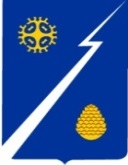 Ханты-Мансийский автономный округ-Югра(Тюменская область)Нижневартовский районГородское поселение ИзлучинскСОВЕТ ДЕПУТАТОВРЕШЕНИЕпгт. ИзлучинскО досрочном прекращении депутатских полномочий Жильцова Андрея Николаевича 	В связи со смертью депутата Совета депутатов городского поселения Излучинск по одномандатному избирательному округу № 3 Жильцова Андрея Николаевича, произошедшей 14 июля 2022 года, в соответствии со ст. 19 устава городского поселения Излучинск,Совет поселенияРЕШИЛ:1. Прекратить депутатские полномочия Жильцова Андрея Николаевича, депутата Совета депутатов городского поселения Излучинск по одномандатному избирательному округу № 3. 2. Настоящее решение подлежит опубликованию (обнародованию) на официальном сайте органов местного самоуправления городского поселения Излучинск. 	3. Настоящее решение вступает в силу после его подписания.Глава поселения								          И.В. Заводскаяот 26.07.2022  № 253